План воспитательной деятельности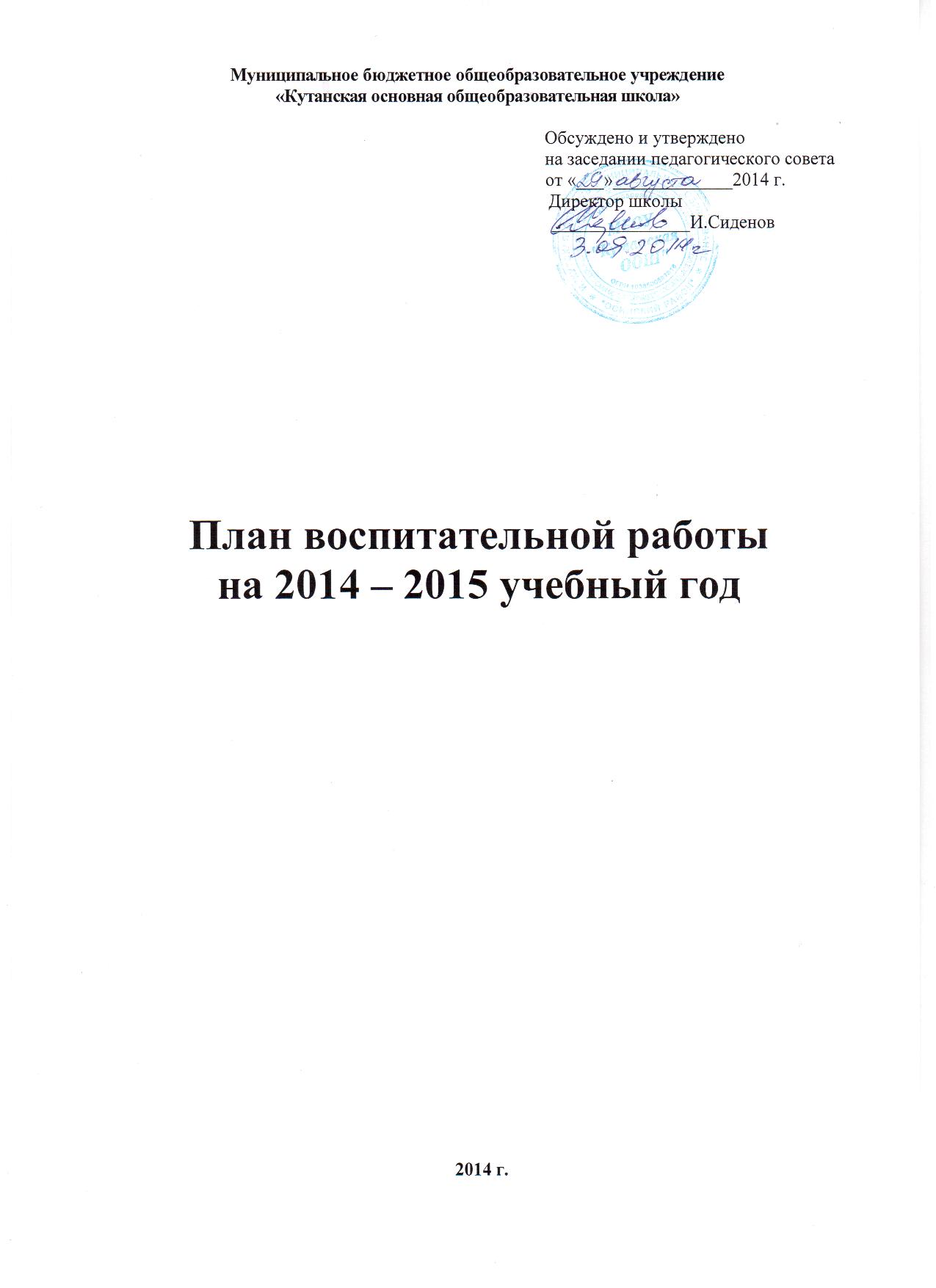 Цель: формирование благоприятной среды для саморазвития и самовыражения ученика с использованием индивидуальных  и дифференцированных форм и способов  педагогического взаимодействия. Задача:Предоставить каждому ученику, исходя из его потребностей, интересов и способностей возможность реализовать себя, проявить индивидуальность.Традиционные школьные делаПлан мероприятийпо профилактике  терроризмаЦель:  Обеспечить учащимся, в период их пребывания в школе, жизнедеятельность и сохранение здоровьяПлан мероприятийпо профилактике  вредных привычекЦель: создать оптимальные условия для проведения работ по предупреждению правонарушений среди несовершеннолетних и проведение первичной профилактике  вредных привычек.План  мероприятий по  профилактикедорожно-транспортного травматизма        Цель:    создание условий, обеспечивающих  учащимся охрану  здоровья при передвижении в транспорте и на дорогах. Основные направленияпо профилактике правонарушений учащихся  Цель:  использовать все имеющиеся возможности школы, семьи и общественности для создания единых педагогических позиций по отношению к «трудным» детям и детям группы «риска».План проведения мероприятийпо профилактике экстремизма среди учащихся        Цель:    создание условий комфортного пребывания в школе учащихся разных национальностей, и вероисповеданий.План проведения мероприятийпо профилактике ВИЧ        Цель:    познакомить учащихся с проблемами больных СПИДом, и мерами профилактики заражения СПИДом.План проведения мероприятийпо пожарной безопасности        Цель:    создание условий, обеспечивающих  учащимся охрану  здоровья и безопасного пребывания в школе, дома, на улице.Работа с родителямиЦель: привлечение родительской общественности к активному участию в организации учебно-воспитательного процесса в школе.НаправленияСодержаниеСрокиОтветственныеСентябрьСентябрьСентябрьСентябрьОрганизационная направленностьТоржественная линейка: «Здравствуй, школа».01.09.14гБадагуева И.БОрганизационная направленностьОрганизация кружковой работы.1 неделяБадагуева И.БРуководители кружков Организационная направленностьУтверждение планов работ по воспитательной деятельности2 неделя Кл. руководителиБадагуева И.Б.Сиденов И.В.Организационная направленностьСоздание социального паспорта в школе1 неделяБадагуева И.Б.Спортивно-оздоровительная направленность Вовлечение учащихся в занятия физкультурой и спортивной работой.В течение месяцаУчитель физической культуры,Спортивно-оздоровительная направленность Медицинский осмотр детей По графику Спортивно-оздоровительная направленность Беседы с учащимися по предупреждению детского травматизма1 неделяМаркова З.Б. Бадагуева И.Б.Спортивно-оздоровительная направленность День здоровья.В течение месяцаСиденов И.В.Профилактическая направленностьВыборы актива школьного парламента.1 неделя   Бадагуева И.Б.Профилактическая направленностьВыборы актива класса. Оформление классных уголков. 1 неделяКлассные руководителиПрофилактическая направленностьДежурство по школе.В течение месяца    Бадагуева И.Б.    Бадагуева И.Б.Работа с родителямиРодительские собрания, выборы родительских комитетов.В течение месяцаКлассные руководителиОктябрьОктябрьОктябрьОктябрьПрофилактическая направленностьДежурство по школе.В течение месяца    Бадагуева И.Б.Профилактическая направленность День дублера «Даешь власть!» - день самоуправления. 1 неделя     Бадагуева И.Б.Патриотическая направленностьОперация «Забота» (посвящена Дню пожилого человека).1 неделяКлассные руководители Спортивно-оздоровительная направленность Анкетирование учащихся 5-11 классов об их отношении к вредным привычкам.2 неделя    Бадагуева И.Б.Участковый фельдшер Спортивно-оздоровительная направленность «Нет наркотикам!» - профилактические беседы2 неделя    Бадагуева И.Б.Участковый фельдшер Экологическая направленностьПроведение конкурса «Самый уютный класс»3 неделя    Бадагуева И.Б.Учебная направленностьКонтроль за посещаемостью учащимися школы. Контроль причин пропусков.В течение месяцаКлассные руководителиУчебная направленность Оформление и смотр  классных уголков.В течение месяцаКлассные руководителиУчебная направленность Участие в школьной предметной  олимпиадеУчителя предметникиНравственная направленностьПроведение классных часов по правилам поведения учащихся.В течение месяцаКлассные руководители Культурно-массовая направленность«Золотая осень» для 1-4 классов«Осенний бал» для 5-9 классов4 неделя    Бадагуева И.Б. Культурно-массовая направленностьДень учителя – торжественная линейка, концерт «Любимым учителям посвящаем…».1 неделя   Бадагуева И.Б. НоябрьНоябрьНоябрьНоябрьПрофилактическая направленностьДежурство по школе.В течение месяцаКлассные руководители.Экологическая направленностьБлагоустройство школы.В течение месяцаКлассные руководители Учебная направленностьУчастие в районной олимпиаде.2 неделя Учителя предметникиУчебная направленностьУчастие в районных мероприятиях, конкурсах2 неделя Учителя предметникиНравственная направленностьВсемирный день ребенка (20 ноября).3 неделяКлассные руководители Культурно-массовая направленность Вечер, посвященный Дню матери: «Мы будем вечно прославлять ту женщину, чье имя мать». 4 неделяКлассныеруководителиБадагуева И.Б.ДекабрьДекабрьДекабрьДекабрьОрганизационная направленность Проведение инструктажа по ТБ, по ПДД, поведения на улице и в общественных местах; по противопожарной безопасности2 неделяКлассные руководителиОрганизационная направленностьКлассные часы посвященные – Дню КонституцииВ течение месяцаКлассные руководителиПрофилактическая направленностьДежурство по школе.В течение месяцаКлассные руководители.Бадагуева И.Б.Профилактическая направленностьОрганизация активного отдыха на переменахВ течение месяцаКлассные руководители.Бадагуева И.Б.Профилактическая направленностьВсемирный день борьбы со СПИДомВ течение месяцаКлассные руководители.Бадагуева И.Б.Спортивно – оздоровительная направленность Открытие лыжного сезона3 неделяСиденов И.В.Нравственная направленностьБеседа: «Способы управления конфликтами».3 неделяКлассные руководители Работа с родителямиКлассные родительские собрания по итогам второй четверти и первого полугодия4 неделяКлассные руководителиКультурно – массовая направленностьСтроительство снежного городка.Мастерская Деда Мороза (изготовление игрушек на елку).Новогодний утренник 1-4 классы, Бал-маскарад 5-9 классы.В течение месяца4 неделяКлассные руководители Бадагуева И.Б.ЯнварьЯнварьЯнварьЯнварьОрганизационная направленностьОрганизация учебных тревог  по противопожарной безопасности3 неделяАдминистрация Спортивно – оздоровительная направленностьСпортивные соревнования.4 неделяСиденов И.В.Учебная направленностьПроведение «Круглого стола» по качеству знаний.2 неделяБадагуева И.Б.Культурно-массовая направленностьТематическая неделя «Мы за здоровый образ жизни!».3-4 неделяКлассные руководители Бадагуева И.Б.ФевральФевральФевральФевральПатриотическая направленность«Вперед, мальчишки!» 1-4 классы.Спортивно-военный праздник, посвященный 23 февраля «А ну-ка, парни» 5-9 классы.3-4 неделяКлассные руководители Экологическая направленностьОзеленение кабинетов, школы2 неделяКлассные руководители.Учебная направленностьКонтроль за посещаемостью учащимися школы. Контроль причин пропусков.В течение месяцаКлассные руководители Учебная направленность Участие в районных конкурсахВ течение месяцаБадагуева И.Б.Нравственная направленностьАнкетирование  «Изучение воспитанности по классам».1 неделяКлассные руководители Культурно-массовая направленностьРазвлекательная программа «День влюбленных»2 неделя КлассныеруководителиБадагуева И.Б. Культурно-массовая направленностьКонцерт посвященный «Дню защитника Отечества»3 неделяКлассныеруководителиБадагуева И.Б. Культурно-массовая направленностьПроведение праздника «Белого месяца - Сагаалган»В течение месяцаКлассныеруководителиБадагуева И.Б. МартМартМартМартПатриотическая направленностьВстреча с тружениками тыла.2 неделяБадагуева И.Б.Спортивно – оздоровительная направленностьКруглый стол «Береги здоровье смолоду!».3 неделяБадагуева И.Б., Классные руководители Экологическая направленностьОзеленение кабинетов, школы2 неделяКлассные руководители.Учебная направленностьКонтроль за посещаемостью учащимися школы. Контроль причин пропусков.В течение месяцаКлассные руководители Бадагуева И.Б.Учебная направленностьУчастие в районных конкурсах В течение месяцаКлассные руководители Бадагуева И.Б.Культурно-массовая направленность  Концерт посвященный «Международному женскому дню»1 неделяБадагуева И.Б.Классные руководителиРабота с родителямиРодительские собрания по итогам успеваемости третьей четверти3 неделяКлассные руководителиАпрельАпрельАпрельАпрельСпортивно-оздоровительная направленность Вовлечение учащихся в занятия физкультурой и спортивной работой.Беседа о соблюдении ПДД в весенне – летний период.Подготовка и участие в конкурсе «Безопасное колесо»В течение месяцаКлассные руководителиМаркова З.Б.Бадагуева И.Б. Патриотическая направленностьКлассные часы, посвященные – Дню космонавтики.3 неделяКлассные руководителиУчебная направленностьУчастие в неделе физики, математики.3 неделяУчителя физики, математикиУчебная направленностьУчастие в районных конкурсахВ течение месяцаБадагуева И.Б.Культурно-массовая направленностьВечер «приколов».1 неделяКлассные руководителиМайМайМайМайПатриотическая направленностьВыставка рисунков и плакатов «70-й годовщине посвящается…».1 неделяКлассные руководители 1-4 классов, Балтакова П.Н.Патриотическая направленностьТематические занятия, праздничные классные часы, посвященные Дню Победы.В течение месяцаКлассные руководители Организационная направленностьПодготовка к летнему оздоровительному сезонуВ течение месяца Бадагуева И.Б.Экологическая направленностьТрадиционный весенний субботник.2-3 неделяКлассные руководители Учебная направленностьПоследний звонок.3 неделяБадагуева И.Б.Классные руководителиУчебная направленностьУчастие в районных конкурсахБадагуева И.Б.Классные руководителиКультурно-массовая направленностьПразднование Дня Победы. Участие в праздничном митинге.9 маяБадагуева И.Б.Культурно-массовая направленностьТуристические походы.4 неделяКлассные руководители 1 учебнаячетверть2 учебнаячетверть3 учебнаячетверть4 учебнаячетверть- День знаний; - Выборы актива школьного парламента, актива класса;- День учителя – торжественная линейка, концерт «Любимым учителям посвящаем…»;- День дублера «Даешь власть!» - день самоуправления;- Вечер, посвященный Дню матери: «Мы будем вечно прославлять ту женщину, чье имя мать» - Строительство снежного городка;- Мастерская Деда Мороза (изготовление игрушек на елку);- Новогодний утренник 1-4 классы (ответственный - 4 класс.), Бал-маскарад 5-9 классы -Тематическая неделя «Мы за здоровый образ жизни!»;- «Вперед, мальчишки!» 1-4 классы;- Спортивно-военный праздник, посвященный 23 февраля «А ну-ка, парни»5-9 классы;-Концерт посвященный «Дню защитника Отечества» - Концерт посвященный «Международному женскому дню 8 марта» - Круглый стол «Береги здоровье смолоду!».- Вечер «приколов» - Праздник Победы;- Последний звонок;- День защиты детей.№п/пМероприятияКлассыСрокивыполненияОтветственный1.Классный час «Вас захватили террористы, как себя вести»3сентябрьКлассный руководитель2.Классный час «Терроризм – беда нашего времени»5сентябрьКлассный руководитель3.Терроризм и способы борьбы с ним.5-9октябрьПреподаватель ОБЖ4.Классный час «Кто такие террористы?»1декабрьКлассный руководитель5.Классный час «История возникновения терроризма»2декабрьКлассный руководитель6.Классный час «Экстремизм и терроризм чрезвычайные опасности для общества и государства»4февральКлассный руководитель7.Классный час «Терроризм – беда человечества»6февральКлассный руководитель8.Классный час «Если оказался в толпе»7мартКлассный руководитель9.Классный час «Если оказался в толпе»8мартКлассный руководитель10.Классный час «Терроризм – угроза обществу»9апрельКлассный руководитель№ п/пМероприятияКлассыСрокивыполненияОтветственный1.Общешкольные классные часы о вреде курения, алкоголя, наркомании с приглашением медицинского работника.5-9октябрьБадагуева И.Б.Участковый фельдшер 2.Классный час «Курение и алкоголь: последствия потребления»5октябрьКлассный руководитель3.Анкетирование учащихся об их отношении к вредным привычкам.5-9октябрьБадагуева И.Б. 4. Проведение конкурса плакатов : «Здоровая нация – здоровая вся планета». 5-9ноябрьБалтакова П.Н.,Бадагуева И.Б.5.Классный час «Вредным привычкам скажем – нет»6ноябрьКлассный руководитель6.Классный час «Табак и верзилу сведет в могилу»7декабрьКлассный руководитель7.Классный час «Живи без пива»8декабрьКлассный руководитель8.Выставка тематической литературы «Предупреждение вредных привычек у подростков».ДекабрьБиблиотекарь9.Классный час «Наркомания – что это?»9январьКлассный руководитель10.Беседа с учащимися  «Все о наркомании и токсикомании».5-8ФевральБадагуева И.Б.11.Беседа с учащимися  «От пьянства до преступления – один шаг» 7-9МартБадагуева И.Б.12.Круглый стол «Береги здоровье смолоду!».МартБадагуева И.Б.13.Индивидуальные беседы с учащимися по проблемам вредных привычек.1-9По необходимостиКлассные руководителиБадагуева И.Б.№п/пМероприятияСрокиКлассОтветственный1.Классный час «Учим правила дорожного движения»4 сентябрьКлассный руководитель2.Классный час «Внимание дети!»6 октябрьКлассный руководитель3.Классный час «Путешествие в страну дорожных знаков»2октябрьКлассный руководитель4.Оформление общешкольного стенда «Добрая дорога». 1-9октябрьКлассный руководитель5.Классный час «Правила дорожного движения. Дорожные ловушки»5 ноябрьКлассный руководитель6.Классный час «Беседа о правилах дорожного движения»7 январьКлассный руководитель7.Классный час «Красный, желтый, зеленый»8 январьКлассный руководитель8.Викторина «Безопасная дорога».5-9январьУчитель ОБЖ9.Классный час «Свет зеленый всем мигает -  в путь дорогу приглашает»3февральКлассный руководитель10.Классный час «Азбука улиц и дорог»1 мартКлассный руководитель11.Классный час «Правила дорожного движения»9 апрельКлассный руководитель12.Цикл бесед по классам «Школа безопасности на дорогах».2-91 раз в четвертьУчитель ОБЖПроводимые делаСроки проведенияОтветственный1. Ведение диагностической карты на каждого «трудного ученика».СентябрьКлассный руководитель2. Собеседование  с учеником по поведению, успехам в учебе.ЕженедельноКлассный руководитель3. Рейды комиссии в неблагополучные семьи.По мере необходимостиКлассный руководитель4. Изучение положения ученика в классном коллективе учащихся, учителей, со сверстниками на улице.ПостоянноКлассный руководитель5. Заседание малого педагогического совета по работе с неблагополучными детьми.1 раз в четвертьАдминистрация школы, классные руководители6. Составление характеристик на «трудных» учащихся.По мере необходимостиКлассный руководитель7. Вовлечение «трудных» учащихся в общественную работу, в проводимые классные дела, в спортивные мероприятия, кружки и секции.По мере надобностиКлассный руководитель,Бадагуева И.Б.8. Оказание индивидуальной помощи учащимся в учебе.По мере необходимостиКлассный руководитель, Бадагуева И.Б9. Индивидуальные беседы с «трудными» учащимися.По мере необходимостиКлассный руководитель.Бадагуева И.Б10. Индивидуальные беседы с родителями ученика.По мере необходимостиКлассный руководитель. Бадагуева И.Б№МероприятияКлассСрокиОтветственный1.Классный час  «Дом, в котором я живу»3сентябрьКлассный руководитель2.Классный час «Экстремизм в нашей жизни»6сентябрьКлассный руководитель3.Классный час «Вечер примирения и согласия»1ноябрьКлассный руководитель4.Классный час «Мы разные. Мы и они»8ноябрьКлассный руководитель5.Классный час «Культура как средство объединения народа»7декабрьКлассный руководитель6.Классный час «Мы разные, но все мы люди»5январьКлассный руководитель7.Классный час «Экстремизм и терроризм – чрезвычайные опасности для общества и государства»4февральКлассный руководитель8.Классный час «Нужны ли нам мигранты?»9февральКлассный руководитель9.Классный час «Что такое толерантность»2мартКлассный руководитель10.Конкурс рисунков «Я, ты, он, она - вместе дружная семья»1-9майБалтакова П.Н.11.Классные часы, посвященные Дню Победы.1 - 9МайКлассные руководители 12.Проведение тематических вечеров5-9В течение учебного годаБадагуева И.Б.№ п/пМероприятияСрокиКлассОтветственные1.Классный час «Личная гигиена школьника» сентябрь1Классный руководитель2.Классный час «ВИЧ – это серьезно»октябрь8Классный руководитель3.Классный час «Мы выбираем жизнь»ноябрь2Классный руководитель.4.Выставка тематической литературы «Предупреждение вредных привычек у подростков».декабрь1-9Библиотекарь5.Классный час «СПИД, болезнь века»январь3Классный руководитель6.Классный час «СПИД: правда и вымысел»январь6Классный руководитель7.Классный час «ВИЧ – меры предупреждения»январь7Классный руководитель8.Классный час «Вирусные болезни»март4Классный руководитель.9.Классный час «ВИЧ оставайтесь людьми»март5Классный руководитель.10.Классный час «Вирусные болезни»март9Классный руководитель11.Круглый стол «Береги здоровье смолоду!».март5-9Бадагуева И.Б.12. Работа со списком рекомендуемой литературой и подборка материалов по профилактике ВИЧ.В течение годаБиблиотекарь№ п/пМероприятияСрокиКлассОтветственные1.Классный час «Веселые забавы с печальным финалом»сентябрь7Классный руководитель.2.Классный час «Веселые забавы с печальным финалом»сентябрь8Классный руководитель3.Классный час « Правила противопожарной безопасности»октябрь4Классный руководитель4.Классный час «Правила пожарной безопасности»октябрь6Классный руководитель5.Классный час «Не шути с огнем»декабрь3Классный руководитель6.Классный час «Игры с огнем, к чему они приводят?»апрель5Классный руководитель7.Классный час «Берегите лес от пожара»май1Классный руководитель8.Классный час «Пожар!!»май2Классный руководитель9.Классный час « Причины пожаров и их последствия»май9Классный руководитель10.Учения по пожарной безопасности2 раза в год1-9Учитель ОБЖСроки.Содержание деятельностиСроки.Содержание деятельностиСроки.Содержание деятельностиСЕНТЯБРЬОКТЯБРЬНОЯБРЬ1.Беседа с родителями «Адаптация детей в школе».2.      Работа с родителями по профилактике правонарушений.3.      Привлечение родителей к управлению школой.1. Общешкольное родительское собрание         2.   2.Заседание родительского комитета школы.3.  Родительские собрания по классам «Итоги успеваемости 1 четверти».1. Индивидуальные беседы с родителями «Сотрудничество школы и семьи в  преодолении отклонений от норм поведения учащихся».2. Совместный праздник, посвящённый Дню Матери.ДЕКАБРЬЯНВАРЬФЕВРАЛЬ1.   1. Индивидуальные беседы с родителями слабоуспевающих учеников «Организация учебного труда в процессе подготовки домашнего задания».2.      Родительские собрания по классам по итогам успеваемости 2 четверти, полугодия.1. Беседы с родителями о профилактике наркомании, алкоголизма, курения.1.   1. Индивидуальные беседы с родителями «Воспитание ума, воли, чувств детей».2.      Привлечение родителей к участию в празднике, посвящённому Дню защитника Отечества, Сагаалгана.МАРТАПРЕЛЬМАЙ1.    1.Привлечение родителей к участию в празднике, посвящённому 8 Марта.2.      Участие родителей в организации весенних каникул.3.      Родительские собрания по классам по итогам успеваемости 3 четверти, полугодия.1.      Привлечение родителей к участию в празднике День смеха.2.      Привлечение родителей к организации празднования 9 Мая.1.Совместная трудовая деятельность по благоустройству школы и школьной территории.2.Итоговые родительские собрания по классам по итогам успеваемости за год.